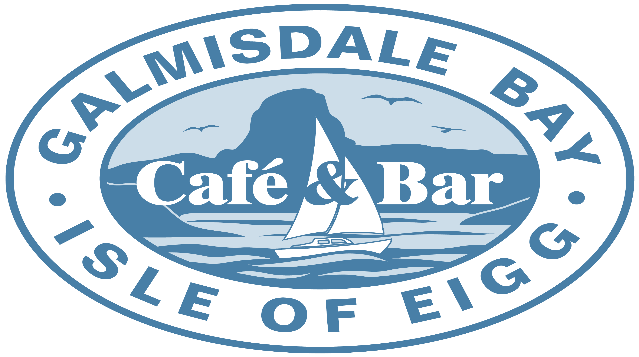 Alcohol MenuDraught Draught Draught Cider       (Cans/Bottles)Cider       (Cans/Bottles)Cider       (Cans/Bottles)Cider       (Cans/Bottles)Cider       (Cans/Bottles)Cider       (Cans/Bottles)Cider       (Cans/Bottles)Cider       (Cans/Bottles)Draught Draught Draught Cider       (Cans/Bottles)Cider       (Cans/Bottles)Cider       (Cans/Bottles)Cider       (Cans/Bottles)Cider       (Cans/Bottles)Cider       (Cans/Bottles)Cider       (Cans/Bottles)Cider       (Cans/Bottles)Pint GuinnessPint GuinnessPint GuinnessPint Guinness£5.90Scrumpy Jack 500ml canScrumpy Jack 500ml canScrumpy Jack 500ml canScrumpy Jack 500ml canScrumpy Jack 500ml canScrumpy Jack 500ml canScrumpy Jack 500ml can£3.00£3.00Pint Eigg IPAPint Eigg IPAPint Eigg IPAPint Eigg IPA£6.50Thatchers Gold 500ml CanThatchers Gold 500ml CanThatchers Gold 500ml CanThatchers Gold 500ml CanThatchers Gold 500ml CanThatchers Gold 500ml CanThatchers Gold 500ml Can£3.00£3.00Pint Eigg PilsnerPint Eigg PilsnerPint Eigg PilsnerPint Eigg Pilsner£6.50Henry Westons Vintage 500ml BottleHenry Westons Vintage 500ml BottleHenry Westons Vintage 500ml BottleHenry Westons Vintage 500ml BottleHenry Westons Vintage 500ml BottleHenry Westons Vintage 500ml BottleHenry Westons Vintage 500ml Bottle£4.50£4.50Pint Stowford Press CiderPint Stowford Press CiderPint Stowford Press CiderPint Stowford Press Cider£4.50Magners apple 568ml BottMagners apple 568ml BottMagners apple 568ml BottMagners apple 568ml BottMagners apple 568ml BottMagners apple 568ml BottMagners apple 568ml Bott£4.50£4.501/2 Pt Guinness1/2 Pt Guinness1/2 Pt Guinness1/2 Pt Guinness£3.10Magners Pear 568ml BottMagners Pear 568ml BottMagners Pear 568ml BottMagners Pear 568ml BottMagners Pear 568ml BottMagners Pear 568ml BottMagners Pear 568ml Bott£4.50£4.501/2 Pt Eigg IPA1/2 Pt Eigg IPA1/2 Pt Eigg IPA1/2 Pt Eigg IPA£3.601/2 Pt Eigg Pilsner1/2 Pt Eigg Pilsner1/2 Pt Eigg Pilsner1/2 Pt Eigg Pilsner£3.60Spirit’sSpirit’sSpirit’sSpirit’sSpirit’sSpirit’sSpirit’s1/2 Pt Stowford Press Cider1/2 Pt Stowford Press Cider1/2 Pt Stowford Press Cider1/2 Pt Stowford Press Cider£2.30Spirit’sSpirit’sSpirit’sSpirit’sSpirit’sSpirit’sSpirit’sGrouse 35ml & 70mlGrouse 35ml & 70mlGrouse 35ml & 70mlGrouse 35ml & 70mlGrouse 35ml & 70mlGrouse 35ml & 70ml£3.50£6.00£6.00Ale & Stout    (Cans/Bottles)Ale & Stout    (Cans/Bottles)Ale & Stout    (Cans/Bottles)Malt Whisky 35ml & 70mlMalt Whisky 35ml & 70mlMalt Whisky 35ml & 70mlMalt Whisky 35ml & 70mlMalt Whisky 35ml & 70mlMalt Whisky 35ml & 70ml£5.00£9.00£9.00Ale & Stout    (Cans/Bottles)Ale & Stout    (Cans/Bottles)Ale & Stout    (Cans/Bottles)Smirnoff Vodka 35ml & 70mlSmirnoff Vodka 35ml & 70mlSmirnoff Vodka 35ml & 70mlSmirnoff Vodka 35ml & 70mlSmirnoff Vodka 35ml & 70mlSmirnoff Vodka 35ml & 70ml£3.50£6.00£6.00Guinness 440ml CanGuinness 440ml CanGuinness 440ml CanGuinness 440ml Can£3.70Gordons Gin 35ml & 70mlGordons Gin 35ml & 70mlGordons Gin 35ml & 70mlGordons Gin 35ml & 70mlGordons Gin 35ml & 70mlGordons Gin 35ml & 70ml£3.50£6.00£6.00Mcewans Export 500ml CansMcewans Export 500ml CansMcewans Export 500ml CansMcewans Export 500ml Cans£3.40Bombay Saphire Gin 35mlBombay Saphire Gin 35mlBombay Saphire Gin 35mlBombay Saphire Gin 35mlBombay Saphire Gin 35mlBombay Saphire Gin 35mlBombay Saphire Gin 35ml£4.00£4.00Drygate Gladeye IPA 440ml canDrygate Gladeye IPA 440ml canDrygate Gladeye IPA 440ml canDrygate Gladeye IPA 440ml can£4.50Hendricks Gin 35mlHendricks Gin 35mlHendricks Gin 35mlHendricks Gin 35mlHendricks Gin 35mlHendricks Gin 35mlHendricks Gin 35ml£4.30£4.30Cairngorm gold 500ml BottCairngorm gold 500ml BottCairngorm gold 500ml BottCairngorm gold 500ml Bott£5.25Other Craft GinOther Craft GinOther Craft GinOther Craft GinOther Craft GinOther Craft GinOther Craft GinEigg BreweryEigg BreweryEigg BreweryEigg BreweryOther Craft GinOther Craft GinOther Craft GinOther Craft GinOther Craft GinOther Craft GinOther Craft GinOVD Dark Rum 35ml & 70mlOVD Dark Rum 35ml & 70mlOVD Dark Rum 35ml & 70mlOVD Dark Rum 35ml & 70mlOVD Dark Rum 35ml & 70mlOVD Dark Rum 35ml & 70ml£3.50£6.00£6.00Lager’s    (Cans/Bottles)Lager’s    (Cans/Bottles)Lager’s    (Cans/Bottles)Lager’s    (Cans/Bottles)Kraken Dark Spiced Rum 35mlKraken Dark Spiced Rum 35mlKraken Dark Spiced Rum 35mlKraken Dark Spiced Rum 35mlKraken Dark Spiced Rum 35mlKraken Dark Spiced Rum 35mlKraken Dark Spiced Rum 35ml£4.00£4.00Lager’s    (Cans/Bottles)Lager’s    (Cans/Bottles)Lager’s    (Cans/Bottles)Lager’s    (Cans/Bottles)Other RumOther RumOther RumOther RumOther RumOther RumOther RumDrygate Bearface Lager 440ml canDrygate Bearface Lager 440ml canDrygate Bearface Lager 440ml canDrygate Bearface Lager 440ml can£4.50Bacardi Rum 35ml & 70mlBacardi Rum 35ml & 70mlBacardi Rum 35ml & 70mlBacardi Rum 35ml & 70mlBacardi Rum 35ml & 70mlBacardi Rum 35ml & 70ml£3.50£6.00£6.00Budvar 500ml BottBudvar 500ml BottBudvar 500ml BottBudvar 500ml Bott£4.50Morgans Spice 35mlMorgans Spice 35mlMorgans Spice 35mlMorgans Spice 35mlMorgans Spice 35mlMorgans Spice 35mlMorgans Spice 35ml£3.50£3.50San Miguel 500ml CanSan Miguel 500ml CanSan Miguel 500ml CanSan Miguel 500ml Can£3.50Southern Comfort 35mlSouthern Comfort 35mlSouthern Comfort 35mlSouthern Comfort 35mlSouthern Comfort 35mlSouthern Comfort 35mlSouthern Comfort 35ml£3.50£3.50Kronenbourg 440ml canKronenbourg 440ml canKronenbourg 440ml canKronenbourg 440ml can£3.50Sambucca 35mlSambucca 35mlSambucca 35mlSambucca 35mlSambucca 35mlSambucca 35mlSambucca 35ml£3.00£3.00Peroni 330ml BottPeroni 330ml BottPeroni 330ml BottPeroni 330ml Bott£3.50Tequila 35mlTequila 35mlTequila 35mlTequila 35mlTequila 35mlTequila 35mlTequila 35ml£3.00£3.00Eigg BreweryEigg BreweryEigg BreweryEigg BreweryBaileys 50mlBaileys 50mlBaileys 50mlBaileys 50mlBaileys 50mlBaileys 50mlBaileys 50ml£3.95£3.95Eigg BreweryEigg BreweryEigg BreweryEigg BreweryWineWineWineWineWineWineWineLos Tilos Cabernet Sauvignon Los Tilos Cabernet Sauvignon Los Tilos Cabernet Sauvignon Los Tilos Cabernet Sauvignon Los Tilos Cabernet Sauvignon 175ml     £4.20175ml     £4.20175ml     £4.20175ml     £4.20250ml     £6.00250ml     £6.00Bottle     £16.00Bottle     £16.00Bottle     £16.00Luis Felipe Edwards Lot 18 Merlot Luis Felipe Edwards Lot 18 Merlot Luis Felipe Edwards Lot 18 Merlot Luis Felipe Edwards Lot 18 Merlot Luis Felipe Edwards Lot 18 Merlot 175ml     £4.30175ml     £4.30175ml     £4.30175ml     £4.30250ml     £6.30250ml     £6.30Bottle     £18.00Bottle     £18.00Bottle     £18.00Monte Clavijo Rioja TempranilloMonte Clavijo Rioja TempranilloMonte Clavijo Rioja TempranilloMonte Clavijo Rioja TempranilloMonte Clavijo Rioja TempranilloBottle     £26.50Bottle     £26.50Bottle     £26.50Laderas Sauvignon Blanc 175mlLaderas Sauvignon Blanc 175mlLaderas Sauvignon Blanc 175mlLaderas Sauvignon Blanc 175mlLaderas Sauvignon Blanc 175ml175ml     £4.20175ml     £4.20175ml     £4.20175ml     £4.20250ml     £6.00250ml     £6.00Bottle     £16.00Bottle     £16.00Bottle     £16.00Antonio Rubini Pinot Grigio 175mAntonio Rubini Pinot Grigio 175mAntonio Rubini Pinot Grigio 175mAntonio Rubini Pinot Grigio 175mAntonio Rubini Pinot Grigio 175m175ml     £4.20175ml     £4.20175ml     £4.20175ml     £4.20250ml     £6.00250ml     £6.00Bottle     £16.00Bottle     £16.00Bottle     £16.00Trulli Prosecco Brut  Trulli Prosecco Brut  Trulli Prosecco Brut  Trulli Prosecco Brut  Trulli Prosecco Brut  Trulli Prosecco Brut  Bottle     £28.00Bottle     £28.00Bottle     £28.00Corte Vigna Pinot Grigio RoseCorte Vigna Pinot Grigio RoseCorte Vigna Pinot Grigio RoseCorte Vigna Pinot Grigio RoseCorte Vigna Pinot Grigio RoseCorte Vigna Pinot Grigio RoseBottle     £18.00Bottle     £18.00Bottle     £18.00